ІI етап Всеукраїнського конкурсу-захисту науково-дослідницьких робіт учнів - членів Малої академії наук України                                                                                                                   2016 рік                                                                                                                                                         Контрольна робота з біології 11 клас                                                                                                   I рівень.  Повне і правильне  розв’язання кожного завдання оцінюється у 3 бали.Уважно прочитайте завдання. Виберіть одну правильну відповідь:завдання1. Наведіть назву науки про мохи:    а) бріологія;  б) птеридологія;  в) ліхенологія;  г) альгологія          2. Назвіть бактерії, що мають паличковидну життєву форму              а) стафілокок;  б) спірила;  в) бацила;  г) вібріон.          3. Визначте місце розташування флоеми в пагоні у рослини:              а) деревина;  б) камбій;  в) кора;  г) серцевина.4. Кількість хромосом у диплоїдному наборі квасолі – 22. Визначте кількість хромосом в    ендоспермі її насінини:    а) 44;  б) 33;  в) 22;  г) 11.          5. Позначте групу організмів, які відносять до нижчих рослин:    а) водорості;  б) мохоподібні;  в) папротеподібні;  г) голонасінні.6.  До механічних тканин належить:    а) склеренхіма;  б) ситоподібні трубки;  в) паренхіма;  г) епідерма.2 завдання1.Укажіть, для яких тварин характерна лактація:   а) Амфібії; б) Рептилії; в) Птахи;  г) Ссавці.2. Виберіть види, які належить до типу Кільчасті черви:   а) п’явка медична;  б) гострик людський;  в) волосоголовець;  г) ришта.3. Нервова система стовбурового типу в :   а) ланцетника;  б) павука;  в) планарії;  г) ставковика.         4. Укажіть, які органи виділення ракоподібних:            а) нирки; б) мальпігієві судини; в) зелені залози; г) скоротливі вакуолі.         5.  Назвіть стадію гаметогенезу, на якій відбувається мейоз:            а)  розмноження;  б) ріст;  в) дозрівання;  г) формування.         6. Укажіть процес формування тканин в онтогенезі:             а)  гістогенез;  б)   органогенез;  в)   філогенез;  г) овогенез.завдання1. Визначте тип тканини, до якого належать кров і лімфа:     а)  залозиста епітеліальна;  б)  опорна сполучна;  в) серцева м’язова;  г)  трофічна сполучна.2. Визначте, яке розщеплення буде спостерігатися при аналізуючому схрещуванні:     а) 1:1;  б) 1:2:1;   в) 3:1;  г) 9:3:3:1.         3. Укажіть оболонку Землі, в якій знаходяться основні фонди Нітрогену в малодоступній            формі:             а)  атмосфера;  б)  гідросфера;  в)  літосфера;  г)  біосфера.4. Гормон окситоцин синтезується  в :   а) гіпофізі;  б) гіпоталамусі;  в) щитоподібній залозі;  г) епіфізі.         5. Позначте роль води у процесі фотосинтезу:    а)  фактор, що підтримує тургор у листках;  б)  донор кисню;      в)  донор електронів;  г)  джерело енергії для синтезу вуглеводів.          6. Укажіть метод, за допомогою якого  можна у перші ж дні після народження  дитини      діагностувати в неї фенілкетонурію:       а)  цитогенетичний;  б)  метод родоводів;  в)  клінічного аналізу;  г)  дерматогліфічний.ІІ рівень. Повне і правильне  розв’язання кожного завдання оцінюється у 5 балів.Уважно прочитайте завдання. Наведіть усі правильні відповіді:завдання1. Назвіть прізвище вченого, який:   А. Сформулював закон гомологічних рядів спадкової мінливості Б. Створили модель будови ДНК   В. Відкрив центри походження культурних рослин;   Г. Дослідив процес подвійного запліднення у квіткових рослин;  Д. Винайшов протихолерну та протичумну вакцини.2 завданняНаведіть відповідний термін:  А. Реакція живого організму на дію подразників, яка здійснюється і контролюється нервовою   системою  Б. Забарвлення і форма тіла тварин, що дозволяють уникнути поїдання ворогами   В. Підвищення життєздатності гібридів першого покоління відносно батьківських особин  Г. Наука, що вивчає неклітинні форми життя  Д. Наявність в одному організмі чоловічих та жіночих статевих органівІІІ рівень. Повне і правильне  розв’язання кожного завдання оцінюється у 7 балів.1 завдання. У кожному запитанні може бути від однієї до кількох правильних відповідей. Оберіть усі правильні відповіді.            1. Визначте, які клітини утворюються в результаті мейозу:                 а) гаплоїдні;  б) диплоїдні; в)  тетраплоїдні;  г) поліплоїдні; д) одноплоїдні.2. Виберіть речовини, що  належать до ферментів:   а) лізоцим;  б) трипсин;  в) гуанін;  г) інсулін;  д) пепсин.           3. Визначте послідовність проходження нервового імпульсу по вказаних ділянках                рефлекторної дуги колінного рефлексу:               А вставний нейрон;  Б рецептор;  В відцентровий нейрон; Г доцентровий нейрон.4. Визначте гомозиготну особину :   а) AABbCc;  б) WWGgPp; в) wwggpp; г) AABBXY;  д) aabbccXX;  е) AABBXO.            5. Укажіть, на якому рисунку зображено представника класу Ракоподібні: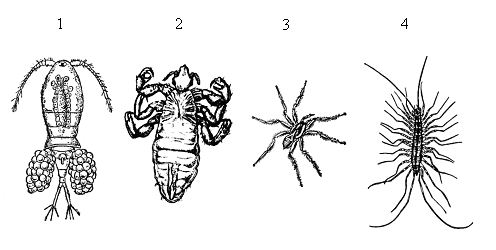            6. Установіть відповідність між етапами ембріонального розвитку ланцетника та                стадіями його раннього онтогенезу:                             1 перший етап                         А органи                             2 другий етап                          Б зародкові листки                             3 третій етап                            В морула                             4 четвертий етап                      Г бластула                                                                               Д гаструла           2 завданняРозв’яжіть задачу, обґрунтовуючи дії на  кожному етапі відповідними біологічними закономірностямиКарі очі — домінантна ознака, блакитні — рецесивна. Темне волосся домінує над світлим. Темноволоса, дигетерозиготна жінка з карими очима одружилася із світловолосим чоловіком із блакитними очима. Визначте, який фенотип можуть мати діти в цій родині.